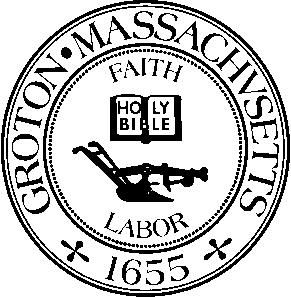 MEETING MINUTESDate:  			Monday, January 10th, 2022Time:  			7:00 PMLocation:  			Virtual Meeting via ZoomMembers Present:	Richard Hewitt, Anna Eliot, Russell Burke, Bruce H. Easom, Robert DeGroot, Daniel Emerson and Carolyn PerkinsOthers Present:	Alex Woodle, James LueningThe meeting was called to order by Chairperson, Richard Hewitt at 7:03 PM.PRESENTATION BY GROTON LAKES ASSOCIATION FOR CPA PROJECT # 2021-02 OPEN SPACE AND RECREATIONAL RESTORATION OF KNOPS POND AND LOST LAKEAlex Woodle and James Luening were present.  Mr. Woodle provided overview of project details completed for CPA Project # 2021-02 Open Space and Recreational Restoration of Knops Pond and Lost Lake.There is approximately $6,200 in CPA funds remaining.  Mr. Woodle would like to use the remaining funds for a spot treatment next spring to treat the remaining areas discussed. Russell Burke moved to authorize that the remaining available CPA funds for Project # 2021-02 Open Space and Recreational Restoration of Knops Pond and Lost Lake may be used for an additional application to mitigate the residual infestation at the affected site.Daniel Emerson seconded and the motion carried by unanimous vote.UPDATE ON CPA PROJECT # 2022-03 NON-POINT SOURCES OF POLLUTION IN LOST LAKE / KNOPS POND WATERSHEDAlex Woodle was present.  Mr. Woodle forwarded the Committee members a draft copy of the watershed base plan that Geosyntec has been working on.  They will have a meeting with Geosyntec on Thursday, January 20th, 2022 to discuss any comments and feedback.Brief discussion ensued regarding whether CPA funds may be used for grant writing.  The Committee Chair will check with the Coalition on this.Committee members thanked Mr. Woodle for all of his work.REVIEW CPC BUDGETBruce Easom went over budget updates.The figures for December 2021 are not available yet.We will not know the State Match for FY2023 until around November of this year.  The latest guideline provided by the State is to use 32.3% as an approximate value for budget estimates.REVIEW PROJECT UPDATES IF ANYPROJECT UPDATES – 2021-14 EMERGENCY RENTAL ASSISTANCEThe Governor has initiated a lot of changes recently in an attempt to reduce expenditures at the state level.  Fortunately, the Town has extended their assistance program to the end of June.PROJECT UPDATES – 2022-04 AFFORDABLE HOUSING SITE ASSESSMENT STUDYThe Affordable Housing Trust is meeting Wednesday to discuss an environmental assessment.  They have been in communications with a developer who is planning a 40B project on Cow Pond Brook Road.PROJECT UPDATES - 2022-06 SQUANNACOOK RIVER RAIL TRAILWork for the trail has started in Townsend between Meetinghouse Road and Harbor Pond.NEW / OLD BUSINESSCPC CLOSEOUT LETTERCommittee members reviewed and approved the following Project Closeout letter:CPC Project # 2021-04 Portrait RestorationRussell Burke moved to nominate Daniel Emerson to serve as the authorized signer for CPC Project Closeout letters.  Anna Eliot seconded and the motion carried by majority vote with Daniel Emerson abstaining.CPC INVOICESCommittee members reviewed the following invoices:Invoice from Solitude Lake Management for Duck Pond Restoration (CPA Project # 2019-08) in the amount of $2,445.00 with an Invoice Date of 12/30/2021.  This was already reviewed and approved after the last meeting.Russell Burke moved to approve the invoice from LandTech Consultants, Inc. for Feasibility Study for Cow Pond Fields, Woitowicz Field and Cutler Field (CPA Project # 2022-02) in the amount of $4,800.00 with an Invoice Date of 11/1/2021.  Anna Eliot seconded and the motion carried by unanimous vote.Bruce Easom moved to approve the invoice from John Brooks Fine Furniture for Library Skylight Restoration (CPA Project # 2022-13) in the amount of $2,250.00 with an Invoice Date of 12/17/2021.  Robert DeGroot seconded and the motion carried by unanimous vote.Bruce Easom moved to approve the invoice from the Town of Groton for the Housing Coordinator / Interdepartmental Reimbursement 2nd QTR FY2022 (CPA Project # 2022-08) in the amount of $4,594.07 with an Invoice Date of 1/1/2022.  Anna Eliot seconded and the motion carried by unanimous vote.Bruce Easom moved to approve the invoice from Geosyntec Consultants for the Non-Point Sources of Pollution in Lost Lake / Knops Pond Watershed (CPA Project # 2022-03) in the amount of $13,317.38 with an Invoice Date of 12/14/2021.  Russell Burke seconded and the motion carried by unanimous vote.MEETING MINUTESCommittee members reviewed minutes from December 13th, 2021.Anna Eliot moved to approve the meeting minutes from Monday, December 13th, 2021.  Bruce Easom seconded and the motion carried by unanimous vote.Daniel Emerson moved to adjourn the meeting at 8:09 PM.  Russell Burke seconded and the motion carried by unanimous vote.Respectfully submitted by Sammie Kul, Inter-Departmental AssistantAPPROVED:  JANUARY 24, 2022